СХЕМЫ БЕЗОПАСНОГО МАРШРУТА  ДВИЖЕНИЯ УЧАЩИХСЯМКОУ СШ №15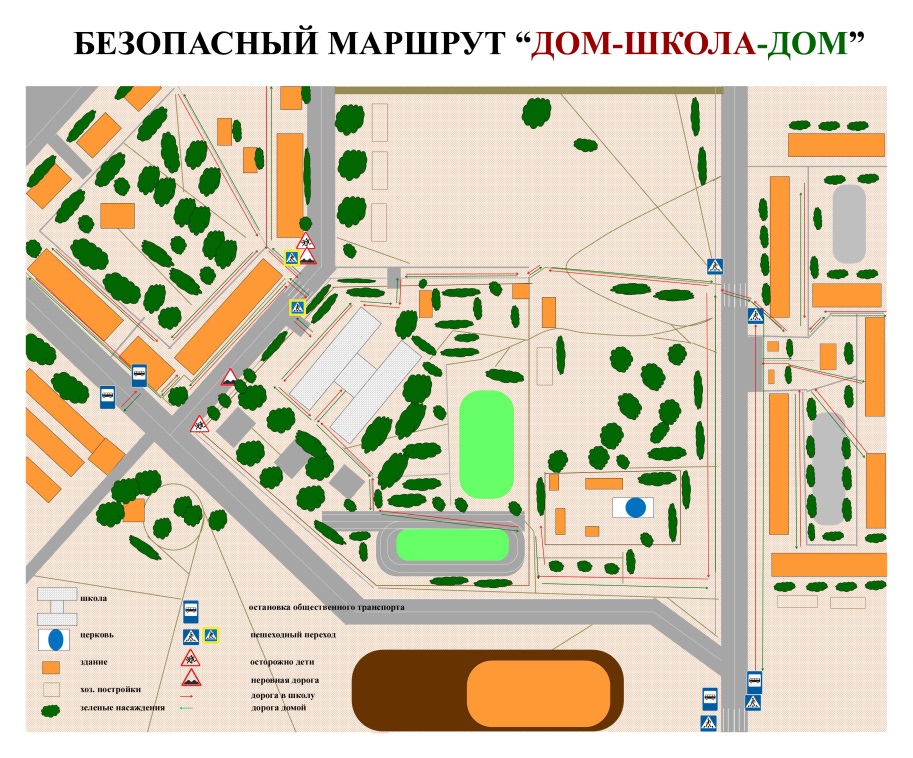                                                                                1КОРПУС УЛ.КАЛИНИНА,Д 2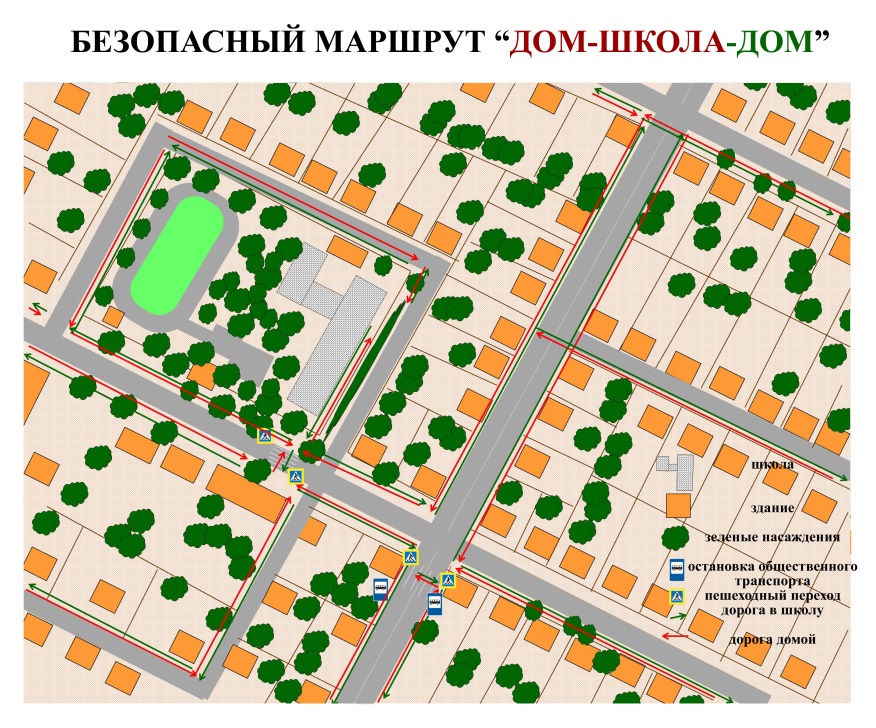 2КОРПУС УЛ.ЧАПАЕВА,Д 5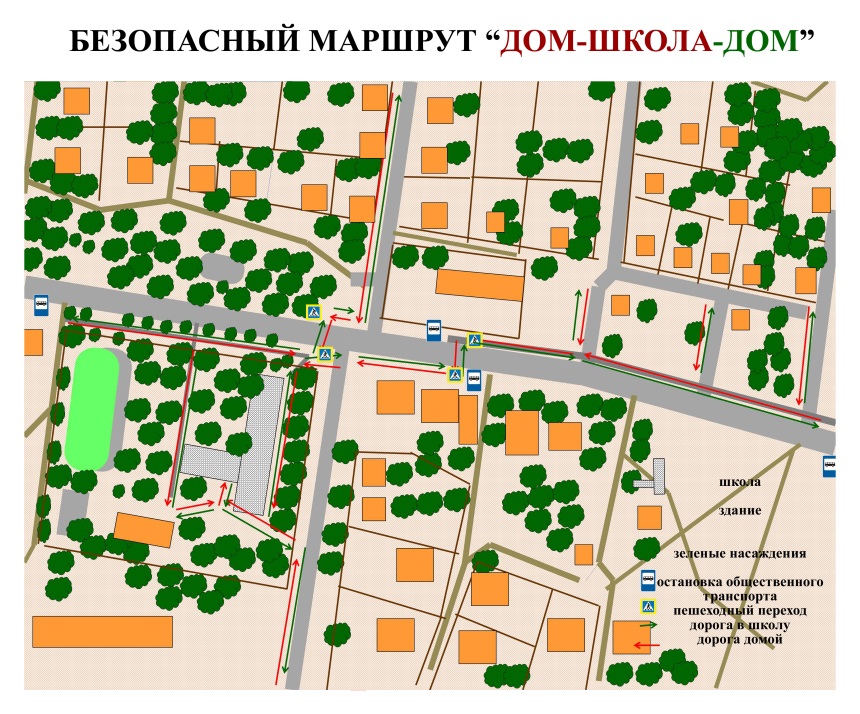                                                                                                    3 КОРПУС УЛ.ПЛЕХАНОВА,Д 10